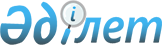 О некоторых вопросах административно-территориального устройства Республики КазахстанУказ Президента Республики Казахстан от 3 мая 2022 года № 887.
      В соответствии со статьей 9 Закона Республики Казахстан "Об административно-территориальном устройстве Республики Казахстан" ПОСТАНОВЛЯЮ:
      1. Перенести административный центр Алматинской области из города Талдыкоргана в город Қонаев. 
      2. Образовать:
      1) область Абай с административным центром в городе Семее путем выделения из состава Восточно-Казахстанской области района Ақсуат, Абайского, Аягозского, Бескарагайского, Бородулихинского, Жарминского, Урджарского, Кокпектинского районов, городов Семея и Курчатова;
      2) область Жетісу с административным центром в городе Талдыкоргане путем выделения из состава Алматинской области Аксуского, Алакольского, Ескельдинского, Каратальского, Кербулакского, Коксуского, Панфиловского, Сарканского районов, городов Талдыкоргана и Текели;
      3) область Ұлытау с административным центром в городе Жезказгане путем выделения из состава Карагандинской области Жанааркинского, Улытауского районов, городов Жезказгана, Каражала и Сатпаева.
      3. Установить, что местные представительные и исполнительные органы Алматинской области, а также территориальные подразделения и подведомственные учреждения центральных государственных органов до их переезда в город Қонаев располагаются в городе Талдыкоргане.
      4. Правительству Республики Казахстан совместно с Верховным Судом Республики Казахстан, Высшим Судебным Советом Республики Казахстан, государственными органами, непосредственно подчиненными и подотчетными Президенту Республики Казахстан, в месячный срок утвердить план организационных мероприятий (дорожную карту) и принять иные меры по реализации настоящего Указа.
      5. Центральным государственным органам, местным представительным и исполнительным органам областей Абай, Жетісу, Ұлытау, а также Восточно-Казахстанской, Алматинской, Карагандинской областей принять меры по обеспечению бесперебойного и эффективного функционирования соответствующих территориальных подразделений центральных государственных органов, местных представительных и исполнительных органов и организаций.
      6. Контроль за исполнением настоящего Указа возложить на Администрацию Президента Республики Казахстан.
      7. Настоящий Указ вводится в действие с 8 июня 2022 года и подлежит официальному опубликованию.  
					© 2012. РГП на ПХВ «Институт законодательства и правовой информации Республики Казахстан» Министерства юстиции Республики Казахстан
				Подлежит опубликованию в   
республиканской печати   
      Президент    Республики Казахстан

К. Токаев 
